Skapa användare till beställareGå till underhåll>Behörighetssystem>Ny användare – klicka ny användare.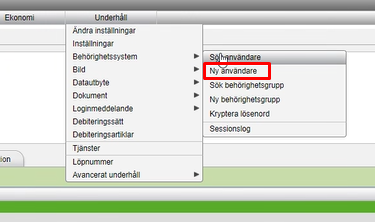 Fyll i AnvändarID (samma som AD-kontot), fyll i förnamn och efternamn. Välj vilka parter personen ska ha tillgång till.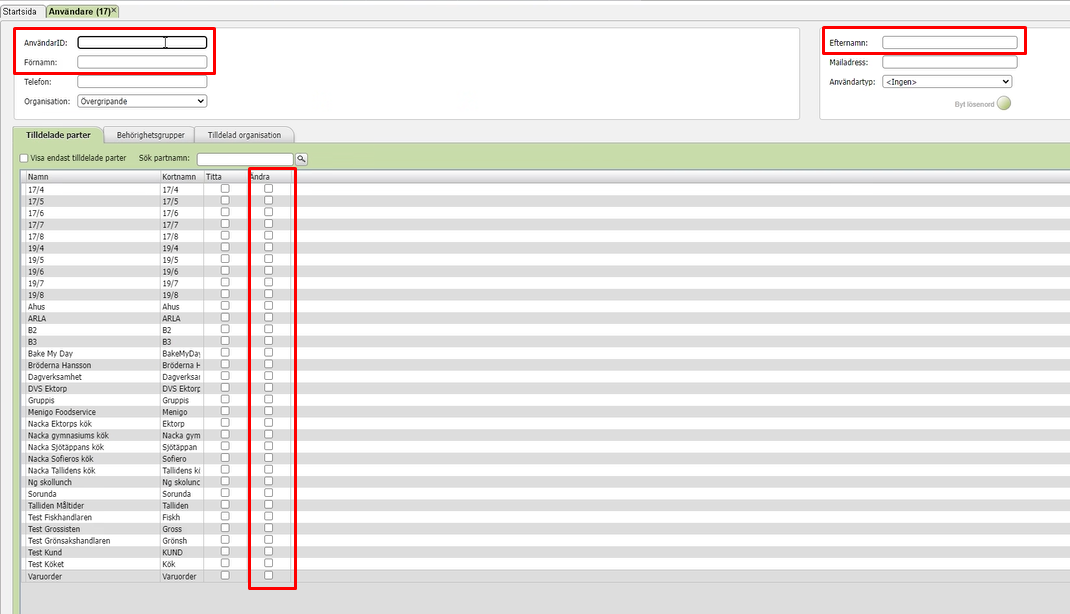 Gå till behörighetsgrupper och ge behörighet enligt bild nedan. Spara.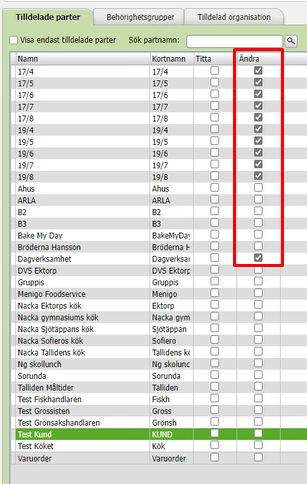 Klicka på Byt lösenordAnge nytt lösenord två gånger – använd lösenordet: Beställ1. Klicka på knappen Byt lösenord. 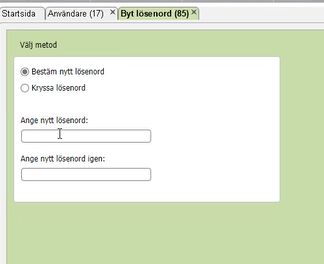 Sök användare per partFör att söka alla registrerade användare på en part välj part i droplisten och tryck på sök. Leta sedan reda på den användare du söker.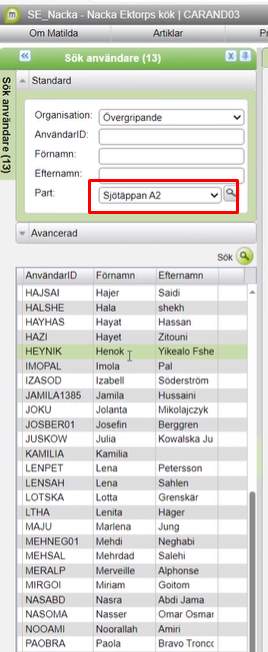 Ta bort användareFör att ta bort en användare, klicka på Ta bort. 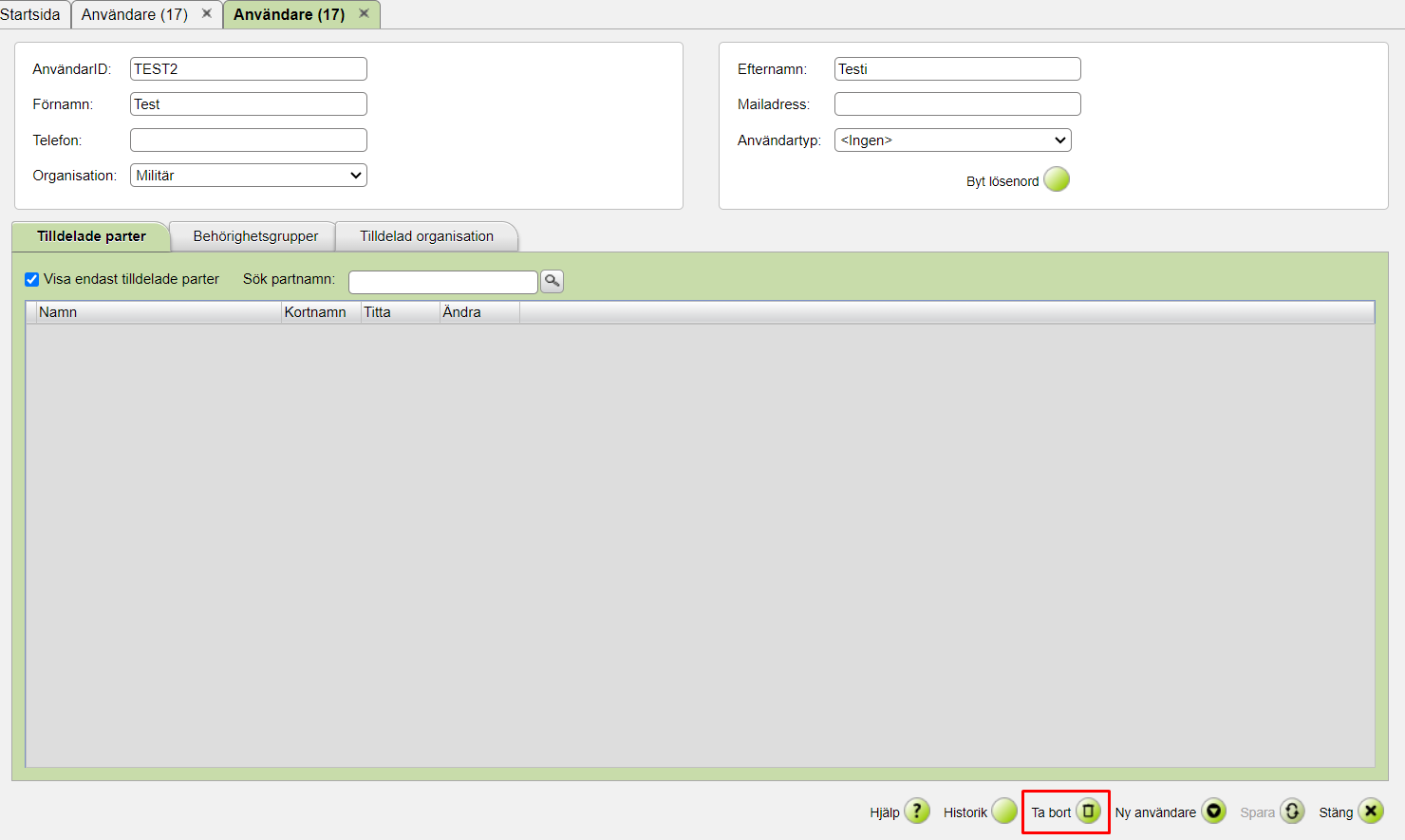 Svara JA på kontrollfrågan. 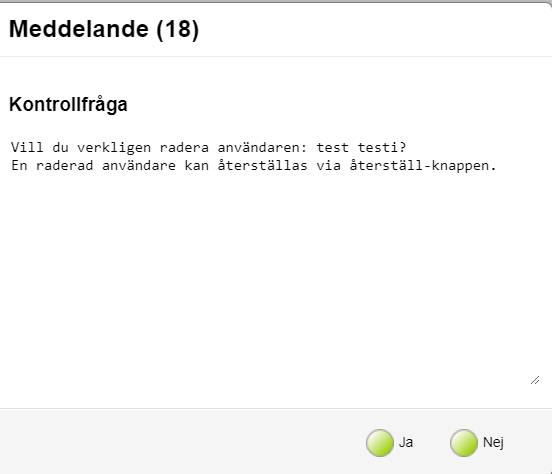 